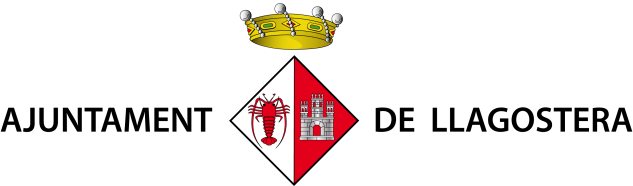 BUTLLETA D’INSCRIPCIÓ*Dades obligatòriesAmb la presentació d’aquesta butlleta signada, la colla de Carnaval i els seus representants accepten i acaten les normes de participació a la Rua de Carnaval de Llagostera.Amb la presentació d’aquesta butlleta signada, la colla de Carnaval sol·licita la subvenció que correspongui segons consta a la Convocatòria per a la concessió de subvencions per a les colles participants a la Rua de Carnaval de Llagostera 2023.Signat:Llagostera, ...... de........... de 2024DADES COLLADADES COLLADADES COLLADADES COLLADADES COLLADADES COLLADADES COLLANOM*NIF*MUNICIPINÚM. COMPONENTSNOM COMPARSACORREU ELECTRÒNIC*NÚM. DE COMPTE*mancomunat de l’associació24 dígits (amb codi IBAN)ESDADES CAP DE COLLADADES CAP DE COLLANOM RESPONSABLEDNITELÈFONCORREU ELECTRÒNICMODALITAT DE LA COMPARSAMODALITAT DE LA COMPARSAMODALITAT DE LA COMPARSAMODALITAT DE LA COMPARSA  COTXE TRANSFORMATAmple:Alt:Llarg:  CARROSSA PETITA      (menys de 7,5m)Ample:Alt:Llarg:  CARROSSA GRAN      (més de 7,5m)Ample:Alt:Llarg: